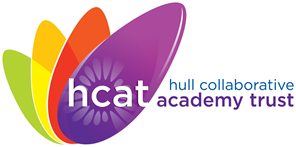 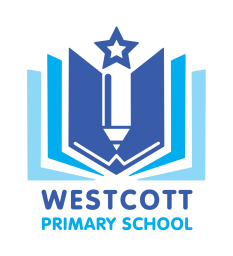 Westcott Primary School‘Inspiring independence and a love for learning’	Westcott Street	Email: admin@westcott.hull.sch.uk	Kingston upon Hull	Website: www.westcottprimary.org.uk	HU8 8NB	Telephone: 01482 783576											28 November 2019   Dear Parent/CarerWe are inviting parents to join us for a Christmas craft afternoon on Wednesday 18th December 2019. Parents will be invited to join their children in class to take part in various Christmas crafts. This is an opportunity for some family fun!In order for us to safeguard the children in our care, we need to know who will be on site for this activity.  Therefore we will be asking you to identify who will be attending.  Please complete the slip below with full names.  We may have to stagger the sessions if there is a high take up.  However, we will inform you of your time slot nearer the time, should this be necessary. We will be printing labels for the craft afternoon, so if your name is not on our list we will not be allowed to let you into the craft sessions.Friends of Westcott will be providing refreshments from 2.45pm in the Hall until pick up time.Yours SincerelyMiss D TagueHeadteacher----------------------------------------------------------------------------------------------------------------------------------------------------------------------------------------------------Christmas Family Craft DayDetails of all children attending Westcott Primary School.Name (s)   ..........................................................................................  		Class ........................	           ........................................................................................		Class ........................	           ........................................................................................ 		Class ........................Please return to the office by Friday 6th December 2019Time PreferenceClass(es)Names of Adults Attending1.15 pm to 2.00 pm2.00 pm to 2.45 pm